Инструкция по участию в торгах на площадке сайта GMS Group1 шаг. РегистрацияПервичная регистрация на площадкеПройти регистрацию можно через личный кабинет по ссылке https://gms.group/tenders. 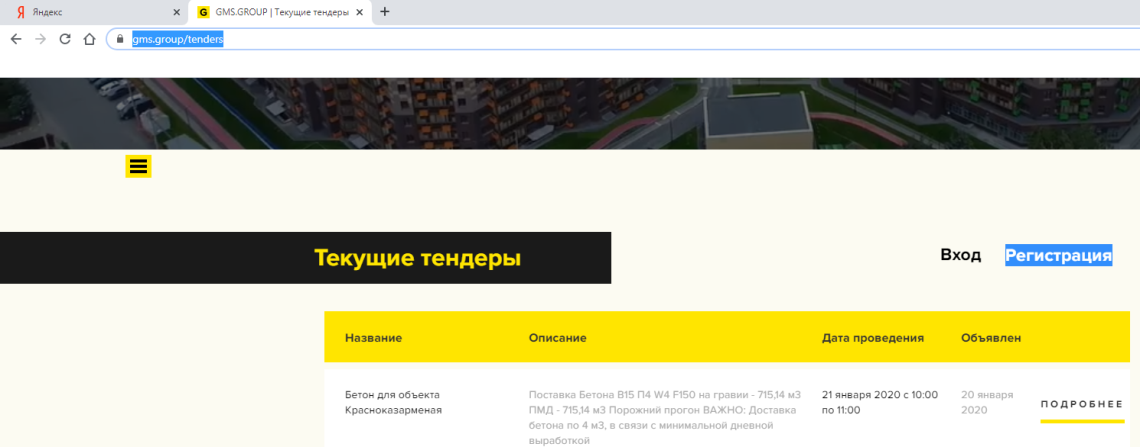 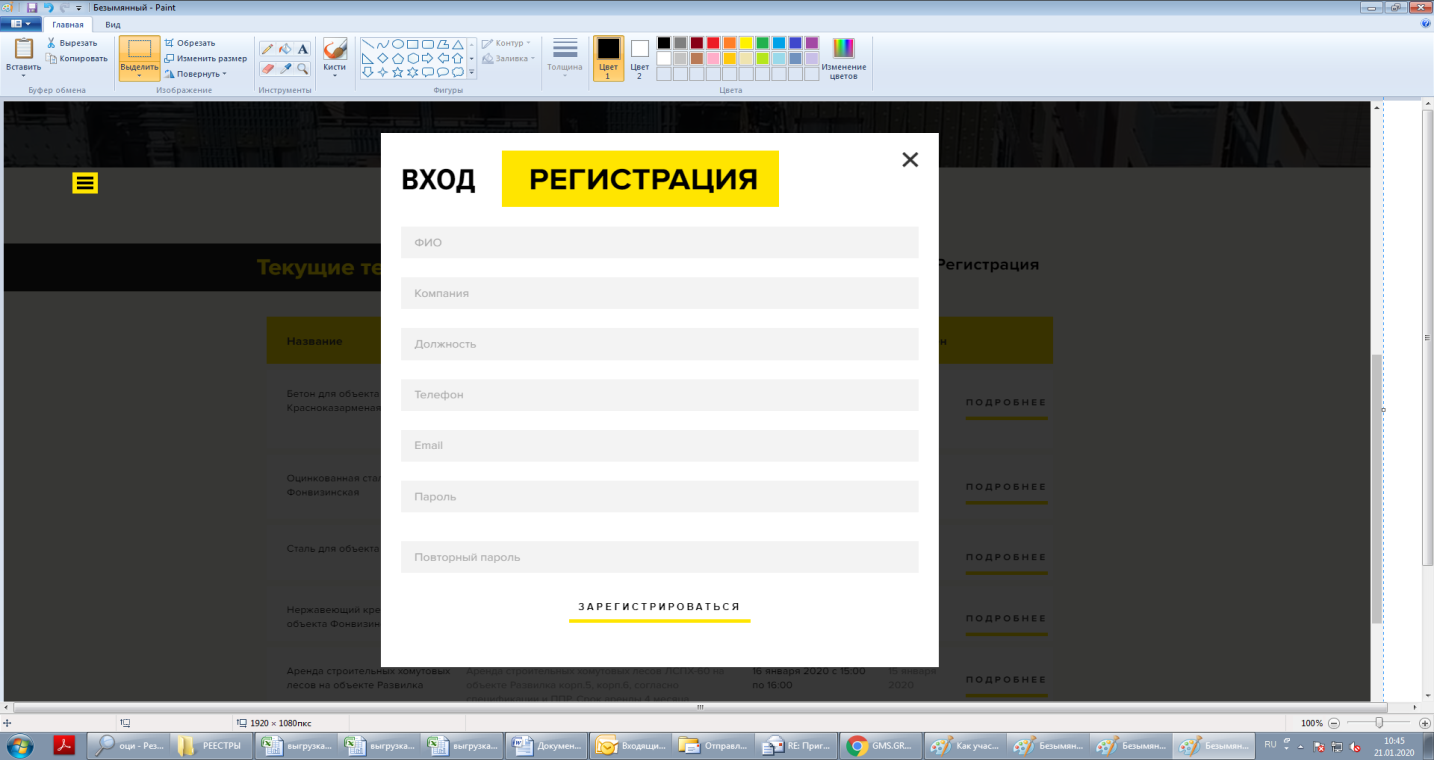 От каждой компании может зарегистрироваться неограниченное количество участников. Единственное требование – одинаковое написание наименования компании и указание должности регистрируемого участника.Регистрация в торгахПройти регистрацию в торгах можно по ссылке из письма с приглашением к участию в торгах или на сайте https://gms.group/tenders.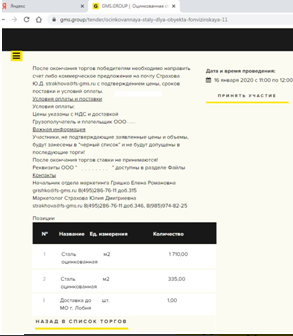 Для регистрации в торге нажать , во всплывающем окне ввести свою начальную ставку. 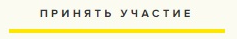 ВАЖНО!!!Пройти регистрацию в торге НЕОБХОДИМО ДО открытия торгов2 шаг. Участие в торге.Участие в торге можно принять ТОЛЬКО после регистрации ДО открытия торгов.Для участия в торге необходимо до начала торгов или во время нажать на   после откроется страница с чатом торга. 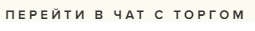 На странице чата торга нажать , после откроется окно с позициями участвующими в торге. 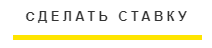 Обращаем Ваше внимание, что система не принимает нулевые значения в строках с позициями. Нулевые значение принимаются только в строке доставка и/или упаковка.ВАЖНО!!!Начальная ставка, поданная для регистрации в торге НЕ отображается в чате торга. После открытия торгов необходимо сделать ставку в чате торга и только тогда её увидят другие участники.В случае возникновения вопросов или проблем с торгом обязательно сообщите об этом Администратору торга.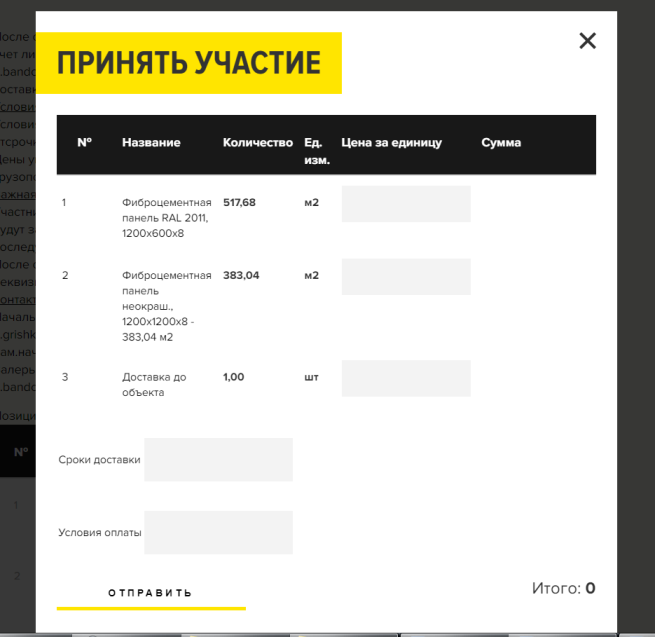 Обращаем Ваше внимание, что Начальная ставка НЕ отображается в чате торга для других участников, НЕ доступна к повторному редактированию. Начальная ставка после подачи ценового предложения доступна для просмотра ТОЛЬКО Администратору торга. После проверки Администратором торга   изменится на .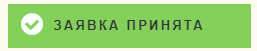 В случае первичной регистрации рассмотрение заявки может занять некоторое время, если Вы уже зарегистрированы на площадке, то заявка на участие принимается автоматически.